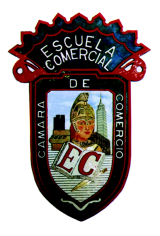 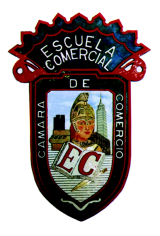 TEMA DEL DIA 17 de ENE  - CLASE 74 -   IDENTIDAD NACIONALOBJETIVO: El alumno Conocerá la importancia de pertenencia e identificación.INSTRUCCIONES.Lee la información que se te envía, analízala y subraya lo más importante. Las preguntas contestarán en clase ya que para no perder el interés en la misma solo estoy enviando una síntesis de la clase.         DESARROLLO DEL TEMA:Definición de Identidad NacionalIdentidad es una palabra de origen latino (identitas) que permite hacer referencia al conjunto de rasgos propios de un sujeto o de una comunidad. Estas características diferencian a un individuo o a un grupo de los demás. La identidad también está vinculada a la conciencia que una persona tiene sobre sí misma.Se entiende por identidad nacional aquella identidad de una persona que se relaciona con la nación a la cual pertenece, sea esta por haber nacido en tal territorio, por formar parte de una comunidad o por sentir lazos de pertenencia con las costumbres y tradiciones de tal nación. La identidad nacional es uno de los fenómenos más importantes de la era moderna, aquel que choca y que lucha en muchos sentidos con el concepto de globalización o de aldea global.La idea de nación comenzó a establecerse como uno de los elementos más importantes no sólo para un Estado o gobierno sino también para un pueblo. La nación está representada por el sentimiento de pertenencia que un individuo (y con él todos los que forman parte de su comunidad) puede tener hacia determinadas prácticas, tradiciones, formas de pensar, estructuras culturales y religiosas, etc. La nación se representa también a través de numerosos símbolos que pueden ser bien concretos al mismo tiempo que abstractos (aquellos que se encuentran en el imaginario común de las personas).Los eventos más importantes que han sucedido en un territorio, en cualquiera de sus planos y niveles, terminan integrando la conciencia colectiva de los habitantes de esa región geográfica.Y además del elemento histórico los países cuentan como señalamos recién con una serie de elementos que los identifican y los singularizan frente a otra nación: tradiciones, usos y costumbres, el lenguaje, la gastronomía, los símbolos patrios, entre otros. Todo este conglomerado, historia, más elementos singulares forman la identidad nacional.  el ADN de una nación, aquello que por supuesto, en la mayoría de los casos, hace sentir a las personas que integran el país en cuestión orgullo y las defienden normalmente ante el ataque que puedan sufrir. Es rarísimo que el habitante de un país, que nació y se desarrolló siempre en el no sienta empatía y orgullo ante la identidad nacional.Preguntas del tema:1. indica la definición de identidad2. de que vocablo proviene3. Menciona alguna de sus prácticas4. ¿Que es el folklore ? 5. indica un documentos que te de identidad.TEMA DEL DIA 18 Enero  – CLASE  85-86   -ECOSISTEMAS NACIONALESOBJETIVO: El alumno estudiará loscosistemas principales de México. INSTRUCCIONES.Lee la información que se te envía, analízala y subraya lo más importante. Las preguntas contestarán en clase ya que para no perder el interés en la misma solo estoy enviando una síntesis de la clase.  Desarrollo del tema Tipos de ecosistemas que existen en MéxicoCentro de Educación y Capacitación para el Desarrollo Sustentable (Cecadesu)*Esta institución gubernamental ofrece un documentado panorama de los bosques y selvas existentes en México. Se trata de una pequeña pero bien documentada muestra de la enorme riqueza que el país posee en tales rubros, así como la invaluable biodiversidad que contienen.De acuerdo al Cecadesu, en México contamos con los siguientes tipos de ecosistemas: 1. selva alta perennifolia o bosque tropical perennifolio; 2. selva mediana o bosque tropical subcaducifolio; 3. selva baja o bosque tropical caducifolio; 4. el bosque espinoso; 5. el matorral xerófilo; 6. el pastizal; 7. la sabana; 8. la pradera de alta montaña; 9. el bosque de encino; 10. el bosque de coníferas; 11. el bosque mesófilo de montaña o bosque de niebla; 11. los humedales. De cada uno de ellos ofrece un breve pero revelador panorama, como el lector puede comprobar a continuación.Selva alta perennifolia o bosque tropical perennifolioEs la más exuberante gracias a su clima de tipo cálido húmedo. Su temporada sin lluvias es muy corta o casi inexistente. Su temperatura varía entre 20 °C a 26 °C.En nuestro país, su distribución comprendía desde la región de la Huasteca, en el sureste de San Luis Potosí, norte de Hidalgo y de Veracruz, hasta Campeche y Quintana Roo, abarcando porciones de Oaxaca, de Chiapas y de Tabasco.Selva mediana o bosque tropical subcaducifolioEn general se trata de bosques densos que miden entre 15 a 40 m de altura, y más o menos cerrados por la manera en que las copas de sus árboles se unen en el dosel.Cuando menos la mitad de sus árboles pierden las hojas en la temporada de sequía. Sus temperaturas son de 0 °C a 28 °C.Entre sus formas arbóreas se pueden encontrar ejemplares de “parota” o “guanacaste”, “cedro rojo” así como varias especies de Ficus junto con distintas especies de lianas y epífitas.Su distribución geográfica se presenta de manera discontinua desde el centro de Sinaloa hasta la zona costera de Chiapas, por la vertiente del Pacífico y forma una franja angosta que abarca parte de Yucatán, Quintana Roo y Campeche, existiendo también algunos manchones aislados en Veracruz y Tamaulipas.Selva baja o bosque tropical caducifolioCaracterística de regiones de clima cálido, con una temperatura media anual de 20 a 29 °C, que presenta en relación a su grado de humedad, una estación de secas y otra de lluvias muy marcadas a lo largo de año. En condiciones normales sus árboles son de hasta 12 m de alto. Entre las especies más frecuentes de este tipo de vegetación se encuentran “cuajiote” o “copal”, Ceiba aesculifolia “pochote” y los cactus de formas columnares.Cubre grandes extensiones casi continuas desde el sur de Sonora y el suroeste de Chihuahua hasta Chiapas, así como parte de Baja California Sur. En la vertiente del Golfo se presentan tres franjas aisladas mayores: una en Tamaulipas, San Luis Potosí y norte de Veracruz, otra en el centro de Veracruz y una más en Yucatán y Campeche.Actualmente es un ecosistema que se encuentra seriamente amenazado, con una tasa de destrucción de alrededor del 2 por ciento anual.El bosque espinosoComo su nombre lo indica, la mayoría está compuesto de “árboles espinosos” como el mezquite, “quisache”, “tintal”, “palo blanco”, o el cactus y “cardón”.Ocupa aproximadamente el 5 por ciento de la superficie total de la República Mexicana. Es difícil delimitarlo porque se encuentra en manchones entre diversos tipos de vegetación como el bosque tropical caducifolio, y el matorral xerófilo o pastizal.La temperatura varía de 17 a 29 °C con una temporada de sequía de 5 a 9 meses.Su destrucción se ha acelerado debido, entre otras causas, a que su suelo es propicio para la agricultura, por lo que ha sido sustituido en gran parte por cultivos diversos, o en algunas áreas, como la parte de La Huasteca en Tamaulipas, San Luis Potosí y Veracruz, ha sido reemplazado por pastizales artificiales para el ganado.El matorral xerófiloComprende las  las zonas áridas y semiáridas de la República Mexicana.Con clima seco estepario, desértico y templado con lluvias escasas. Su temperatura media anual varía de 12 a 26 °C.Su flora se caracteriza porque presenta un número variable de adaptaciones a la aridez, por lo que hay numerosas especies de plantas que sólo se hacen evidentes cuando el suelo tiene suficiente humedad.Entre las especies más frecuentes en sus matorrales están: mezquital, sahuaro o cardón, chollas, copal, matacora, ocotillo, y diversos tipos de matorral: matorral de neblina, el matorral desértico micrófilo, el matorral desértico rosetófilo, el matorral espinoso tamaulipeco, matorral submontano y chaparral. el chaparral está constituido por especies arbustivas y arbóreas que difícilmente sobrepasan 12 m de altura, como manzanita y rosa de Castilla.El pastizalEste tipo de vegetación se encuentra dominada por las gramíneas o pastos. Los arbustos y árboles son escasos, están dispersos y sólo se concentran en las márgenes de ríos y arroyos.La precipitación media anual es entre 300 a 600 mm, con seis a nueve meses secos, con un clima seco estepario o desértico.En general, el aprovechamiento de los pastizales naturales en nuestro país no es óptimo aunado al sobrepastoreo que se realiza en ellos.Preguntas del tema:Que es un ecosistema Indica tres ejemplos de ecosistemas en México sin detallar       3. indica las características del Pastizal      4. indica los grados cetrigrados de  Matorral Xerófilo      5.  en que estados de la República se localiza el Bosque Tropical SEGUNDA  HORA  - OTROS ECOSISTEMASOBJETIVO: el alumno conocerá la segundaparte de los ecosistemas.INSTRUCCIONES.Lee la información que se te envía, analízala y subraya lo más importante. Las preguntas contestarán en clase ya que para no perder el interés en la misma solo estoy enviando una síntesis de la clase.  Desarrollo del tema La sabanaSu clima es tropical con lluvias en verano, los suelos se inundan durante la época de lluvias y se endurecen y agrietan durante la de secas.En este tipo de vegetación predominan los plátanos, el chayote, chilacayote y calabazas.Es común a lo largo de la costa del Pacífico, en el istmo de Tehuantepec y a lo largo de la llanura costera del golfo de México en Veracruz y Tabasco.La pradera de alta montañaEstá conformada por especies de pastos de pocos centímetros de altura como Festuca amplissima, Muhlenbergia macroura, Stipa ichu y Eryngium.Se restringe en las montañas y volcanes más altos de la República mexicana, a más de los 3 mil 500 msnm, por arriba del límite de distribución de árboles y cerca de las nieves perpetuas.Es frecuente en el norte de la altiplanicie mexicana, así como en los llanos de Apan y San Juan, en los estados de Hidalgo y Puebla.        Aunque se desarrollan actividades de ganadería, la principal actividad que se realiza en este        Tipo de vegetación es la turística.El bosque de encinoConformado por especies del género Quercus o robles, presenta árboles de seis a ocho o hasta de 30 metros.Se distribuye casi por todo el país y sus diversas latitudes, por lo que el clima varía de calientes o templados húmedos a secos.La precipitación media anual varía de 350 mm a más de 2 mil mm, la temperatura media anual de 10 a 26 °C.Está muy relacionado con bosques de pinos, por lo que las comunidades de pino-encino son las que tiene la mayor distribución en los sistemas montañosos del país y son, a su vez, las más explotadas en la industria forestal de México.El bosque de coníferas        Se encuentra generalmente en regiones templadas y semifrías, y montañosas, presentando        una amplia variedad de diversidad florística y ecológica.Dentro de este tipo de vegetación, el bosque de pinos es el de mayor importancia, le sigue en importancia el bosque de oyamel.Se distribuyen en diversas sierras del país, principalmente en el Eje Neovolcánico, en zonas de clima semifrío y húmedo.Los bosques de pino y de abeto están siempre verdes. El bosque de coníferas junto con el de encino representan uno de los recursos forestales económicos más importantes de nuestro país.Sus principales especies son Pinus y Abies.Cerca del 80  por ciento del volumen total anual de madera producida proviene de los pinos de la Sierra Madre Occidental; principalmente de los estados de Chihuahua,Durango y  Michoacán.En los últimos años se ha intensificado su explotación debido al aumento en la demanda de diversas materias primas.El bosque mesófilo de montaña o bosque de nieblaSe desarrolla generalmente en sitios con clima templado y húmedo, sus temperaturas son muy bajas, llegando incluso a los 0 °C. Su época de lluvias dura de 8 a 12 meses.Se distribuye de manera discontinua por la Sierra Madre Oriental, desde el suroeste de Tamaulipas hasta el norte de Oaxaca y Chiapas y por el lado del Pacífico desde el norte de Sinaloa hasta Chiapas, encontrándose también en pequeños manchones en el Valle de México.Ejemplos de las principales especies que lo forman son el Liquidambar styraciflua, el Quercus, Tilia, Podocarpus reichei y Nephelea mexicana.Este ecosistema es sumamente frágil y está muy afectado por las diversas actividades humanas, como la agricultura de temporal, la ganadería y la explotación forestal, al grado de que actualmente su distribución en México apenas abarca una décima parte del uno por ciento de la que tenía en los años 70.Los humedalesSon zonas donde el agua es el principal factor controlador del medio y la vida vegetal y animal asociada a él. Los humedales se dan donde la capa freática se halla en la superficie terrestre o cerca de ella o donde la tierra está cubierta por aguas poco profundas.Existen cinco tipos de humedales principales:marinos (humedales costeros, inclusive lagunas costeras, costas rocosas y arrecifes de coral);       estuarinos (incluidos deltas, marismas de marea y manglares);lacustres (humedales asociados con lagos);ribereños (humedales adyacentes a ríos y arroyos); ypalustres (es decir, “pantanosos”: marismas, pantanos y ciénagas).Hay también humedales artificiales, como estanques de cría de peces y camarones, estanques de granjas, tierras agrícolas de regadío, depresiones inundadas salinas, embalses, estanques de grava, piletas de aguas residuales y canales.PREGUNTAS DEL TEMA :Indica las características de HumedadesIndica las del Bosque MesófiloIndica las del Bosque de coníferas¿Por qué se deben preservar estos ecosistemas?En que estados se localiza la pradera de alta montaña.TEMA DEL DIA 19 de Enero – CLASE  87-88   OROGRAFIA DE MEXICOOBJETIVO: el alumno se aprenderá de memorialas principales sierras de México. INSTRUCCIONES.Observa el mapa y memoriza las principales sierras, Se repasará en clase hasta que lo dominen.Desarrollo del tema :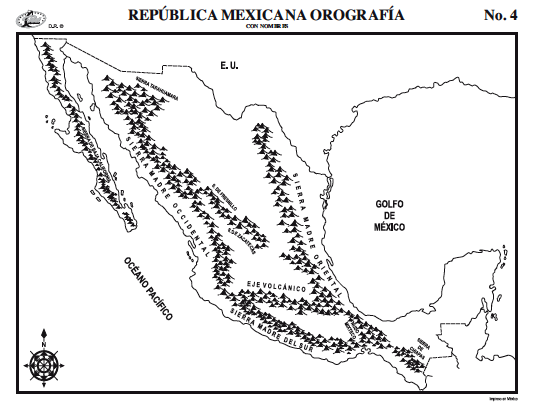 Preguntas del tema :        Localiza de uno por uno las sierras y volcanes mas importantesSEGUNDA  HORA – HODROGRAFIA OBJETIVO:  El alumno aprenderá los principales Rios de la República Mexicana.INSTRUCCIONES.Apréndete de memoria los Rios , se repasaran en clase hasta aprenderlos.Desarrollo del tema 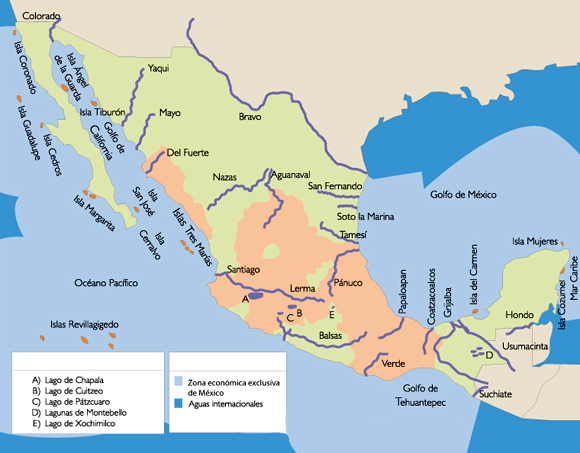 Caso Práctico :El alumno hará  un mapa con los Ríos y Sierras de México, las ultimas en Relieve.Y opinará por escrito como lograr la preservación de los primeros.Grupos: 41-A  CLASES  74 a 78  Fecha: 15 al 19 de Enero  Profra. Sandra Luz Guadarrama Esqueda- Lic. En Turismo 